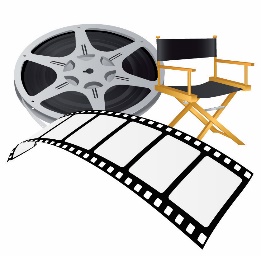 Film Support ServicesCatering:Jenny DawnHumble Pie Catering by Jenny (facebook page)678-588-4461Was based in Barnesville, now lives in Griffinhumblepiecatering@yahoo.comHas had experience working with film companies in Atlanta and elsewhereMangia on MainWilliam LittikenExecutive Chef (Main Street, downtown)https://www.mangiaonmain.com/770-358-6737404-670-7057Deraney’s Concierge & CateringChristopher Deraney(He can help with lots of details if you need them in addition to catering)912-486-0840deraneyscandc@gmail.com(He currently partners with William Littiken on catering but can also provide smaller menus, both are very flexible)Ooh La La CateringFacebook & www.oohlalacateringga.com Amy Buice- 478-951-9134 oohlalacatering@gmail.comChris ButlerChrisnGrill (Instagram)404-323-5926(BBQ but can do most anything on his grill)Zaxby’s Catering:Anna Perdicizzi118 Roberta DrBarnesville, GA 30204(678)818-1181https://www.zaxbys.com/locations/ga/barnesville/118-roberta-dr/ They have decent options for box lunches or plattersThe Barnesville Chamber of Commerce can also suggest food trucks if that’s something you want to go with too.Antique Stores and Thrift Shops:Antiques on AtlantaTaylor and MainSet building, tools, hardware needs:Balamo Building Supply- 132 Taylor St. Barnesville (downtown)Bankston Lumber- 941 Veterans Parkway, BarnesvilleAce Hardware-916 Veterans Parkway, BarnesvilleHousing:Air BnB: Bunn Ranch, Holiday Inn Express in Griffin or Forsyth should work with you.City of Barnesville-Permitting: there is no permit required for film projects on private property. Film projects however, will be asked to fill out a simple form so the city has knowledge of the project in the event a need for city services arises during production. A permit fee may be required if the shoot is on City property or requires city services and a fee schedule is available on request. The fee may be waived as determined by the City Manager or Director of Community Development.Fees for Service: The city of Barnesville can provide any number of services through its utility department, roads, facilities, police and fire.  Specific needs should be discussed with the Director of Community Development, Niki Sappington, well in advance of the shoot date, to the best of your ability.A fee schedule will be made available once we understand the need.Niki will also be available during the shoot as time permits or her representative so that you have a single point of contact for any request in the City of Barnesville. Niki.sappington@cityofbarnesville.com 770-550-3207On set Safety/Medical support:Glenn McDonald, glennnmcdonald@aol.com, 678-428-7751Lamar County Property:Anita Buice is our contact and will work with you for access, fees where applicable on county owned property. Lamar County Sheriff Brad White will be your point of contact for security services as applicable on county property.Anita Buice:Abuice@lamarcountyga.com, 770-358-5364 or cell: 678-603-3114Sheriff Brad White: bwhite@lamarcountysheriff.com Both city and county ordinances can be found here:Lamar County ordinance-https://www.choosebarnesvillega.com/sites/default/files/fileattachments/general/page/581/lamar_county_media-ordinance.pdfPermit/Application: https://www.choosebarnesvillega.com/sites/default/files/fileattachments/general/page/581/city_of_barnesville_film_permit_application.pdf